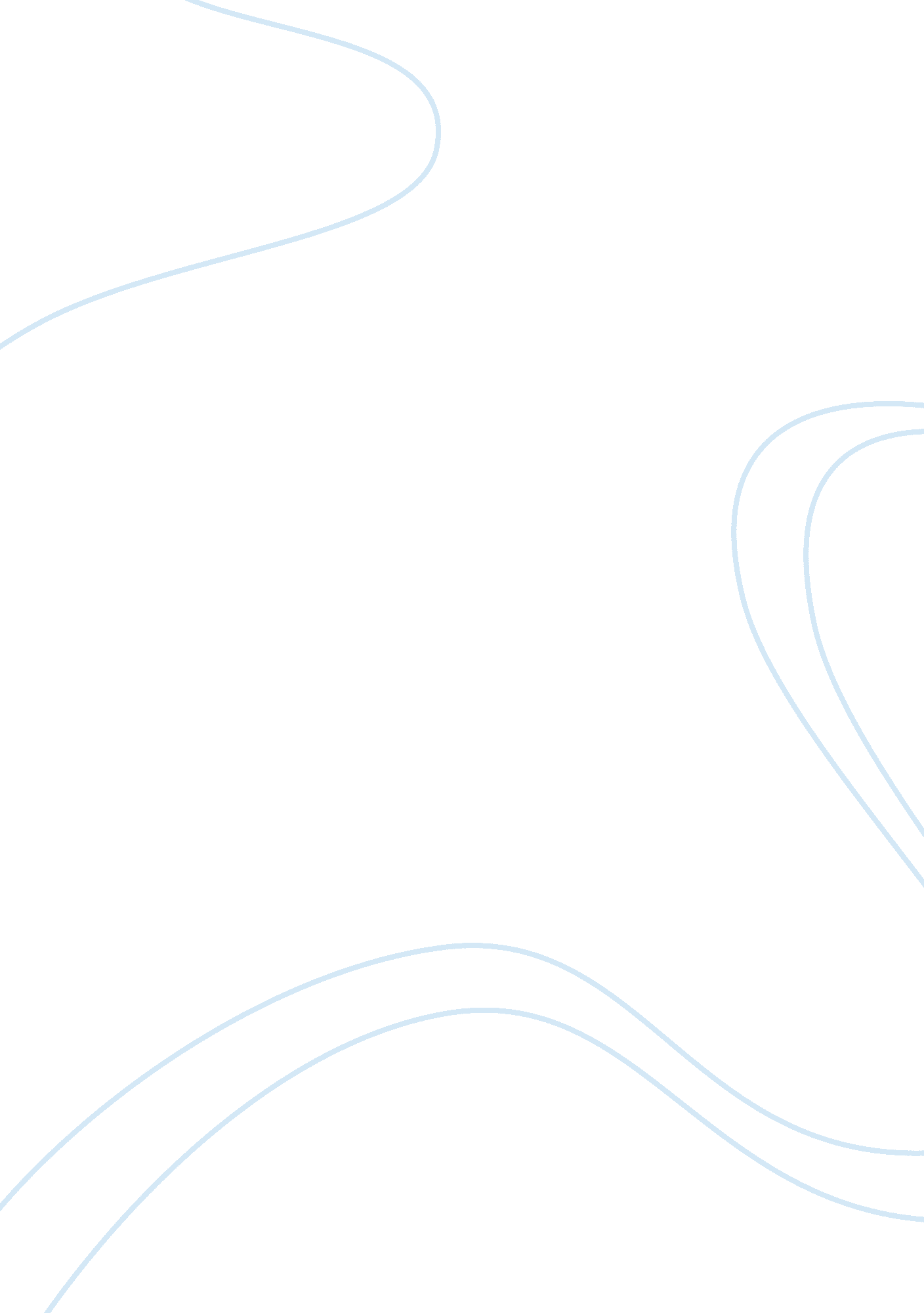 Mind on fire critical thinking exerciseScience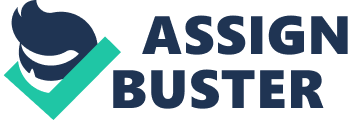 Learning 2. 0 helps teachers to learn pupils through independent assignments and coaction it besides motivates and gives pupils a higher degree of thought. Web 2. 0 tools allow pedagogues and pupils to learn new ways to portion common involvement, such as pictures, podcasts, synergistic postings, sketchs, and portion them online with others. Teachers can utilize web 2. 0 resources to better acquisition by leting pupils to portion thoughts, create web logs, and fitting people with common involvement through societal media. This method of instruction creates a new manner of learning in today’s universe of technological instruction that supports all acquisition and coaction attempts. Harmonizing to Brown & A ; Adler, ( 2008 ) , the manner pupils learn has changed with the accent being on societal concept of instruction frailty single perusal and through on-line resources and coaction. As stated by Pestek, Kadic-Maglajlic & A ; NoA? ica, ( 2012 ) pupils have embraced Web 2. 0 and actively utilize it in everyday ' life by altering the manner they communicate within and outside of school, through many Web 2. 0 applications. These applications are emerging with educational possible thanks to alone chances of Web 2. 0 for betterment of instruction tools in pattern, coaction, communicating, single look, and literacy. Web 2. 0 tools offer ways to personalise categories and demonstrate instructional presence. Some of the more widely recognized tools include web logs, wikis, RSS feeds, picture and exposure sharing, embodiments, microblogging, societal bookmarking, and societal media. This coevals of free, easy accessible Web-based tools allows users to entree every bit good as create and contribute information to sites. In an on-line schoolroom scene, Web 2. 0 tools enable teachers to interact with pupils in a assortment of advanced ways. Rather than passively sing information, pupils collaborate and learn as a schoolroom community harmonizing to Tunks, ( 2012 ) . Describe the perfect storm of chance that Brown and Adler province is brewing and how it can transform instruction into an unfastened, participatory ecosystem. Provide specific illustrations from the article to back up your averments. The perfect storm that Brown and Adler province is brewing in the educational universe is based on the whole entree of information that is now available on the cyberspace. There is an overpowering sum of information available online to pupils that can be used in the preparation and educational. Many new ides in engineering has open in today’s society. The universe has made assorted constructing blocks to steer us in a new transmutation of engineering tools to our advantage. We are so fortunate to hold entree to all the new engineering that is offered to supply and back up acquisition. The usage of the cyberspace has provided many new ways to portion and communicate globally. The latest development of the Internet, the so called Web 2. 0, has blurred the line between manufacturers and consumers of content and has shifted attending from entree to information toward entree to other people. New sorts of on-line resources such as societal networking sites, web logs, wikis, and practical communities have allowed people with common involvements to run into, portion thoughts, and collaborate in advanced ways. Indeed, the Web 2. 0 is making a new sort of participatory medium that is ideal for back uping multiple manners of larning as stated by Brown & A ; Adler, ( 2008 ) . As stated by London, ( 2013 ) Web 2. 0 engineerings can advance productive acquisition procedures in which squad members are unfastened to new thoughts, explore new ways of interacting, and use their acquisition. Web 2. 0 engineerings can advance productive acquisition procedures in which squad members are unfastened to new thoughts, explore new ways of interacting, and use their acquisition. Define and depict societal acquisition and discourse some of the Web 2. 0 tools from the article that support societal acquisition. Describe a societal acquisition activity utilizing a Web 2. 0 tools mentioned in the article that you might utilize in pattern. Support your pick with commendations from the article. Social acquisition is being involved with others in society to portion and learn new thoughts. Social learning usually occurs through societal interactions, observationof behaviour, and communicating. Many people assume that societal acquisition occurs within a societal circumstance and considers that people learn from one another, including such constructs as experimental acquisition, reproduction, and representation. As stated by Brown & A ; Adler, ( 2008 ) what do we intend by “ social learning” ? Possibly the simplest manner to explicate this construct is to observe that societal acquisition is based on the premiss that our apprehension of content is socially constructed through conversations about that content and through grounded interactions, particularly with others, around jobs or actions. The focal point is non so much on what we are learning but on how we are learning. Students, who studied in groups, even merely one time a hebdomad, were more engaged in their surveies, were better prepared for category, and learned significantly more than pupils who worked on their ain. A societal acquisition activity utilizing a Web 2. 0 tool that was discussed in the the article that I would integrate in my schoolroom would be blogging. I teach a preschool and kindergartens, their age scope from five to six old ages old. I besides work with pupils up to the 6th class in the afternoon. My occupation is funded through United Way. For the New Year we got twenty five new computing machines and a computing machine room to work in. This is the 2nd hebdomad I’ve gotten a opportunity to travel in talk and show how to put up the web log with the pupils. After making some research on blogging I ran across a web site called Kidblog. org for pupils. I haven’t started working with them yet. I’m still waiting on two more permission faux pass t be signed and returned with parents permission to acquire on-line. Kidblog. org is free, easy to put up, and safe for pupils to utilize. The childs are so aroused and seem to be motivated about it. I plan on allowing the pupils work in groups of two. Then each pupil can work on their ain diaries and book reappraisals on the books we check out of all time Tuesday during our field trip to the library. Hopefully all goes good and by Spring interruption we should be join forcesing with other categories and the pupils can show what they have learned. Harmonizing to Choi, Gale & A ; Kariv, ( 2012 ) persons populating in society are bound together by a societal web and, in many societal and economic state of affairss, persons learn by detecting the behaviour of others in their localenvironment. This procedure is called societal acquisition. Learning in uncomplete webs, where different persons have different information, is particularly ambitious: because of the deficiency of common cognition persons must pull illations about the actions others have observed, every bit good as about their private information. Mentions Choi, S. , Gale, D. , & A ; Kariv, S. ( 2012 ) . Social acquisition in webs: a Quantal Response Equilibrium analysis of experimental informations. Review Of Economic Design , 16 ( 2/3 ) , 135-157. doi: 10. 1007/s10058-012-0122-x London, M. ( 2013 ) . Generative squad acquisition in Web 2. 0 environments. Journal Of Management Development , 32 ( 1 ) , 73-95. doi: 10. 1108/02621711311287035 Brown, J. S. & A ; Adler, R. P. ( 2008, January/February ) . Minds on Fire: OpenEducation, the Long Tail, and Learning 2. 0. EDUCAUSE Review. hypertext transfer protocol: //net. educause. edu/ir/library/pdf/ERM0811. pdf PESTEK, A. , KADIC-MAGLAJLIC, S. , & A ; NOA? ICA, M. ( 2012 ) . IMPLICATIONS OF WEB 2. 0 USAGE IN HIGHER EDUCATION. International Journal Of Management Cases, 14 ( 1 ) , 3-12. Tunks, K. W. ( 2012 ) . An Introduction and Guide to Enhancing Online Instruction with Web 2. 0 Tools. Journal Of Educators Online , 9 ( 2 ) , 